                                                                         ЗАТВЕРДЖУЮ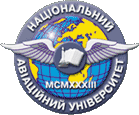                                                                          Завідувач кафедри кримінального права і процесу                                                                          ___________________ Лихова С.Я.           ННЮІ НАУ                                          31 серпня 2015 р.Модульна контрольна робота № 1Дисципліна: «Регулювання спадкових правовідносин у нотаріальному процесі»	Варіант 1       1. Підстави та порядок вжиття заходів до охорони спадкового майна.       2. Скласти проект свідоцтва про право на спадщину за законом на нерухоме майно померлого спадкоємця, який не встиг прийняти спадщину (спадкова трансмісія).Викладач_______________ Марініченко О.С.                                                                         ЗАТВЕРДЖУЮ                                                                         Завідувач кафедри кримінального права і процесу                                                                          ___________________Лихова С.Я.          ННЮІ  НАУ                                          31 серпня 2015 р.Модульна контрольна робота № 1Дисципліна: «Регулювання спадкових правовідносин у нотаріальному процесі»	Варіант 2       1. Відкриття провадження по спадковій справі. Перевірка нотаріусом факту смерті, часу і місця відкриття спадщини.       2. Скласти проект свідоцтва про право на спадщину за секретним заповітом на нерухоме майно, що переходить до єдиного спадкоємця.Викладач_______________ Марініченко О.С.                                                                         ЗАТВЕРДЖУЮ                                                                         Завідувач кафедри кримінального права і процесу                                                                          ___________________Лихова С.Я.           ННЮІ  НАУ                                         31 серпня 2015 р.Модульна контрольна робота №1Дисципліна: «Регулювання спадкових правовідносин у нотаріальному процесі»	Варіант 3       1. Видача нотаріусом свідоцтва про право на спадщину за заповітом. Обставини, які при цьому мають бути перевірені нотаріусом.       2. Скласти проект свідоцтва про право на спадщину за законом на нерухоме майно за правом представлення, що переходить до єдиного спадкоємця.Викладач_______________ Марініченко О.С.                                                                         ЗАТВЕРДЖУЮ                                                                         Завідувач кафедри кримінального права і процесу                                                                          ___________________Лихова С.Я.           ННЮІ  НАУ                                         31 серпня 2015 р.Модульна контрольна робота № 1Дисципліна: «Регулювання спадкових правовідносин у нотаріальному процесі»	Варіант 4       1. Видача нотаріусом свідоцтва про право на спадщину спадкоємцям за законом.        2. Скласти проект свідоцтва про право на спадщину на обов’язкову частку щодо нерухомого майна, у разі якщо частка у спадщині спадкоємця за заповітом залишилась відкритою.Викладач_______________ Марініченко О.С.                                                                         ЗАТВЕРДЖУЮ                                                                         Завідувач кафедри кримінального права і процесу                                                                          ___________________Лихова С.Я.            ННЮІ  НАУ                                        31 серпня 2015 р.Модульна контрольна робота № 1Дисципліна: «Регулювання спадкових правовідносин у нотаріальному процесі»	Варіант 5       1. Підстави та порядок видачі свідоцтв про право власності на частку в спільному майні подружжя, у разі смерті одного з подружжя.       2. Скласти проект свідоцтва про право на спадщину за заповідальним розпорядженням на право на вклад.Викладач_______________ Марініченко О.С.                                                                         ЗАТВЕРДЖУЮ                                                                         Завідувач кафедри кримінального права і процесу                                                                          ___________________Лихова С.Я.           ННЮІ  НАУ                                         31 серпня 2015 р.Модульна контрольна робота № 1Дисципліна: «Регулювання спадкових правовідносин у нотаріальному процесі»	Варіант 6       1. Проведення опису спадкового майна при вжитті заходів до його охорони. Укладення договору на управління спадщиною.       2. Скласти проект свідоцтва про право на спадщину за законом, що видається з урахуванням укладеного спадкоємцями договору про зміну розміру частки.Викладач_______________ Марініченко О.С.